*Metric established by Harvard Global Health Index for COVID-19**Current low case numbers cause these equations to vary widely in response to relatively small transmission changes.	Indicator	GoalJune 29, 2022Current StatusEpidemiological ProfileDescending x 14 daysAscending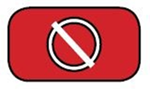 Daily incidence of new cases by rolling 7-day average*≤ 25 for 14 days33Rt Transmission Rate**<1.01.05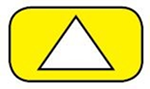 Test Positivity Rate*≤10%18.15%Case Doubling/Halving Time**Baseline = 22 days(Doubling)70 days Doubling7-day Incidence Comparison to State AverageCo. Incidence < StateMSO 31.62 > 25.86 MTCumulative Incidence Compared to State AverageCounty total incidence at least 25% lower than state averageMSO 24,541 < 26,288 MT7% lower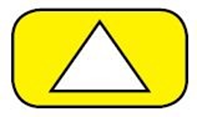 Cumulative Incidence Compared to Urban MT Counties > 80,000 populationCounty total incidence at least 25% lower than peer counties8-20% lowerVaccination ProductivityAt least 2nd State Quartile1st Quartile173,095 doses per 100,000 people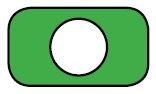 Case Investigation Initiated 24 hours100%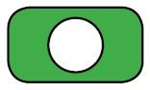 Hospital AvailabilityOpenOpen -14 admits/3-day average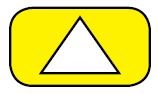 % of vaccine-eligible population received one dose of vaccine(Vaccine-eligible population = 115,881 residents ages 5 and older)85%73.9%% of vaccine-eligible populationfully vaccinated(Vaccine-eligible population = 115,881 residents ages 5 and older)85%66.8%Progress Toward Herd Immunity(TOTAL County population = 119,600)75%64.8%